MøtereferatStyremøte 19.02.2022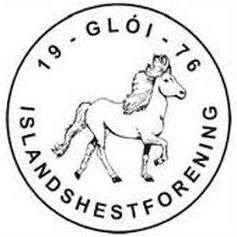 Dato: 19.04.2022Møteleder: Anne-Sofie HegstadSted: TeamsReferent: Lillian U. MathisenTilstede: Marion Gjertsås, Lillian Uthus Mathisen, Marte Finseraas, Torunn Nordvik, Gry Tvedten Aune, Ida-Kathrin Gjerstad NærbøvikSendes til: alle i styretForfall:, Julie Meyer NielsenPostes på hjemmesiden.Sak nr.TekstAnsvar1Leieavtale og samarbeidsavtale med Stugudalshester i forbindelse med Mountain Gaits 2022Gry og Marion har vært i møte med Stugudalshester i påsken. Forslaget til avtale er laget på bakgrunn av maler som kommer fra idrettsforbundet.Gry gikk igjennom avtalen med styretMarion sjekker med Aurora om forsikringen er dekkende for Mountain Gaits-arrangementetVi må søke om skjenkebevilling på Mountain Gaits. Hvem i Gloi kan ta på seg dette? Avfallshåndtering må vi avtale med StugudalshesterOverskuddet fra MG i 2022 deles 70/30 mellom Gloi og StugudalshesterVi ønsker å etablere lignende avtaler med andre anleggseiere og at dette er transparentI denne saken er Leder i klubben inhabilDet øvrige styret beslutter at denne avtalen kan fremforhandles mellom Stugudalshester og Gloi. Gry og Marion holder i dette videre.GTAMGJ/GTA2Annet/DivNeste styremøte blir 18.05.22 kl 20 på teams